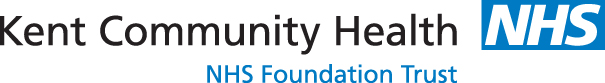 REFERRAL FORM - NHS WHEELCHAIRThis form should be used when a patient needs a wheelchair because of permanent illness or disability lasting more than 6 months. This form must be completed by a G.P., District Nurse or Therapist. When fully completed, please send the form to the Wheelchair Service Administration Team:
*Please complete all boxes to avoid unnecessary delays*Client Ethnicity (From the information you have gained from the client, please indicate by selecting one of the boxes below the client’s ethnicity)
Mental Capacity ActHas the patient/client consented to this referral?		YES: 	NO: Re-ReferralsKCHT Wheelchair ServiceAdministration TeamNorman HouseBeaver RoadAshford. TN23 7SHTel: 0300 7900128Please E-mail the completed form to:kcht.wheelchairservice-kent@nhs.netService Hours - 09:00 to 17:00 Monday to FridayDO NOT USE - INTERNAL USE ONLYAshford  Heathside  Aylesham    Medway  Dartford DO NOT USE - INTERNAL USE ONLYDO NOT USE - INTERNAL USE ONLYAshford  Heathside  Aylesham    Medway  Dartford DO NOT USE - INTERNAL USE ONLYNHS No:Client DetailsTitle: Mr / Mrs / Miss  / Ms / Master OTHER  :      Forenames: 	     					Surname:      Date of Birth: 	     Client DetailsTitle: Mr / Mrs / Miss  / Ms / Master OTHER  :      Forenames: 	     					Surname:      Date of Birth: 	     Full client postal address:Postcode:      Alternative Contact/Address/Details:Name & Relationship to Client:      Address/Details: Postcode:      Telephone No:	     Mobile No: 		     E-Mail: 		     Telephone No:	     Mobile No: 		     E-Mail: 		     GP Name:		     Address:		     						Telephone Number:	     GP Name:		     Address:		     						Telephone Number:	     WHITEABritishASIANHIndianWHITEBIrishASIANJPakistaniWHITECAny other white backgroundASIANKBangladeshiASIANLAny other Asian backgroundMIXEDDWhite and Black CaribbeanMIXEDEWhite and Black AfricanBLACK OR BLACK BRITISHMMIXEDFWhite AsianBLACK OR BLACK BRITISHNAfricanMIXEDGAny other mixed backgroundBLACK OR BLACK BRITISHPAny other Black backgroundPATIENT ASKEDZPatient asked but declinedOTHER ETHNICRChineseOTHER ETHNICSAny other ethnic categoryPlease demonstrate that under the Mental Capacity Act you are making this referral in the best interests of the client/patient.If No, Please attach a copy of the completed MCA assessment and state the reasons why this referral is in the person’s best interests.Is the client already in possession of a NHS Wheelchair?Yes  - Please complete the Re-Referral section (Page 4)	No  - Please continueIf you are completing the Re-Referral Section, please make sure that all the previous fields are completed.Is the client already in possession of a NHS Wheelchair?Yes  - Please complete the Re-Referral section (Page 4)	No  - Please continueIf you are completing the Re-Referral Section, please make sure that all the previous fields are completed.Is the client already in possession of a NHS Wheelchair?Yes  - Please complete the Re-Referral section (Page 4)	No  - Please continueIf you are completing the Re-Referral Section, please make sure that all the previous fields are completed.Is the client already in possession of a NHS Wheelchair?Yes  - Please complete the Re-Referral section (Page 4)	No  - Please continueIf you are completing the Re-Referral Section, please make sure that all the previous fields are completed.Is the client already in possession of a NHS Wheelchair?Yes  - Please complete the Re-Referral section (Page 4)	No  - Please continueIf you are completing the Re-Referral Section, please make sure that all the previous fields are completed.Is the client already in possession of a NHS Wheelchair?Yes  - Please complete the Re-Referral section (Page 4)	No  - Please continueIf you are completing the Re-Referral Section, please make sure that all the previous fields are completed.Is the client already in possession of a NHS Wheelchair?Yes  - Please complete the Re-Referral section (Page 4)	No  - Please continueIf you are completing the Re-Referral Section, please make sure that all the previous fields are completed.Is the client already in possession of a NHS Wheelchair?Yes  - Please complete the Re-Referral section (Page 4)	No  - Please continueIf you are completing the Re-Referral Section, please make sure that all the previous fields are completed.Does the client have a Private Wheelchair / Temporary loan wheelchair? Yes  - Please Provide Details:      Does the client have a Private Wheelchair / Temporary loan wheelchair? Yes  - Please Provide Details:      Does the client have a Private Wheelchair / Temporary loan wheelchair? Yes  - Please Provide Details:      Does the client have a Private Wheelchair / Temporary loan wheelchair? Yes  - Please Provide Details:      Does the client have a Private Wheelchair / Temporary loan wheelchair? Yes  - Please Provide Details:      Does the client have a Private Wheelchair / Temporary loan wheelchair? Yes  - Please Provide Details:      Does the client have a Private Wheelchair / Temporary loan wheelchair? Yes  - Please Provide Details:      Does the client have a Private Wheelchair / Temporary loan wheelchair? Yes  - Please Provide Details:      Client Diagnosis - (Please include any known secondary conditions)Patient Height/Weight: Height (cm):       	Weight (Kg):      Client Diagnosis - (Please include any known secondary conditions)Patient Height/Weight: Height (cm):       	Weight (Kg):      Client Diagnosis - (Please include any known secondary conditions)Patient Height/Weight: Height (cm):       	Weight (Kg):      Client Diagnosis - (Please include any known secondary conditions)Patient Height/Weight: Height (cm):       	Weight (Kg):      Client Diagnosis - (Please include any known secondary conditions)Patient Height/Weight: Height (cm):       	Weight (Kg):      Client Diagnosis - (Please include any known secondary conditions)Patient Height/Weight: Height (cm):       	Weight (Kg):      Client Diagnosis - (Please include any known secondary conditions)Patient Height/Weight: Height (cm):       	Weight (Kg):      Client Diagnosis - (Please include any known secondary conditions)Patient Height/Weight: Height (cm):       	Weight (Kg):      Clients Functional Limitations (*Please provide relevant information/detail below)Clients Functional Limitations (*Please provide relevant information/detail below)Clients Functional Limitations (*Please provide relevant information/detail below)Clients Functional Limitations (*Please provide relevant information/detail below)Clients Functional Limitations (*Please provide relevant information/detail below)Clients Functional Limitations (*Please provide relevant information/detail below)Clients Functional Limitations (*Please provide relevant information/detail below)Clients Functional Limitations (*Please provide relevant information/detail below)Yes*  No  - Visual ImpairmentYes*  No  - Perceptual ImpairmentYes*  No  - Respiratory LimitationsYes*  No  - Neurological ImpairmentYes*  No  - Postural Deformities Yes*  No  - Visual ImpairmentYes*  No  - Perceptual ImpairmentYes*  No  - Respiratory LimitationsYes*  No  - Neurological ImpairmentYes*  No  - Postural Deformities Yes*  No  - Visual ImpairmentYes*  No  - Perceptual ImpairmentYes*  No  - Respiratory LimitationsYes*  No  - Neurological ImpairmentYes*  No  - Postural Deformities Yes*  No  - Visual ImpairmentYes*  No  - Perceptual ImpairmentYes*  No  - Respiratory LimitationsYes*  No  - Neurological ImpairmentYes*  No  - Postural Deformities Yes*  No  - Cognitive ImpairmentYes*  No  - Epileptic FitsYes*  No  - Cardiac LimitationsYes*  No  - Pressure management issueYes*  No  - Cognitive ImpairmentYes*  No  - Epileptic FitsYes*  No  - Cardiac LimitationsYes*  No  - Pressure management issueYes*  No  - Cognitive ImpairmentYes*  No  - Epileptic FitsYes*  No  - Cardiac LimitationsYes*  No  - Pressure management issueYes*  No  - Cognitive ImpairmentYes*  No  - Epileptic FitsYes*  No  - Cardiac LimitationsYes*  No  - Pressure management issueUse of Upper Limb - LeftFull Limited Nil Use of Upper Limb - RightFull Limited Nil Use of Lower Limb – LeftFull Limited Nil Use of Lower Limb – RightFull Limited Nil Please give any other relevant information/detail:Please give any other relevant information/detail:Please give any other relevant information/detail:Please give any other relevant information/detail:Please give any other relevant information/detail:Please give any other relevant information/detail:Please give any other relevant information/detail:Please give any other relevant information/detail:Level of MobilityCan the client walk:Independently indoors 			Independently indoors with walking aid 		Mobility restricted outdoors			Unable to walk indoors/outdoors			Comments: e.g. type of walking aid usedLevel of MobilityCan the client walk:Independently indoors 			Independently indoors with walking aid 		Mobility restricted outdoors			Unable to walk indoors/outdoors			Comments: e.g. type of walking aid usedLevel of MobilityCan the client walk:Independently indoors 			Independently indoors with walking aid 		Mobility restricted outdoors			Unable to walk indoors/outdoors			Comments: e.g. type of walking aid usedLevel of MobilityCan the client walk:Independently indoors 			Independently indoors with walking aid 		Mobility restricted outdoors			Unable to walk indoors/outdoors			Comments: e.g. type of walking aid usedLevel of MobilityCan the client walk:Independently indoors 			Independently indoors with walking aid 		Mobility restricted outdoors			Unable to walk indoors/outdoors			Comments: e.g. type of walking aid usedLevel of MobilityCan the client walk:Independently indoors 			Independently indoors with walking aid 		Mobility restricted outdoors			Unable to walk indoors/outdoors			Comments: e.g. type of walking aid usedLevel of MobilityCan the client walk:Independently indoors 			Independently indoors with walking aid 		Mobility restricted outdoors			Unable to walk indoors/outdoors			Comments: e.g. type of walking aid usedLevel of MobilityCan the client walk:Independently indoors 			Independently indoors with walking aid 		Mobility restricted outdoors			Unable to walk indoors/outdoors			Comments: e.g. type of walking aid usedMethod of TransferIndependent 		Standing 	Sliding board 	Other:      With assistance of 1		With assistance of 2	Unable to transfer: 	Hoisted : Please state type of hoist:      Method of TransferIndependent 		Standing 	Sliding board 	Other:      With assistance of 1		With assistance of 2	Unable to transfer: 	Hoisted : Please state type of hoist:      Method of TransferIndependent 		Standing 	Sliding board 	Other:      With assistance of 1		With assistance of 2	Unable to transfer: 	Hoisted : Please state type of hoist:      Method of TransferIndependent 		Standing 	Sliding board 	Other:      With assistance of 1		With assistance of 2	Unable to transfer: 	Hoisted : Please state type of hoist:      Method of TransferIndependent 		Standing 	Sliding board 	Other:      With assistance of 1		With assistance of 2	Unable to transfer: 	Hoisted : Please state type of hoist:      Method of TransferIndependent 		Standing 	Sliding board 	Other:      With assistance of 1		With assistance of 2	Unable to transfer: 	Hoisted : Please state type of hoist:      Method of TransferIndependent 		Standing 	Sliding board 	Other:      With assistance of 1		With assistance of 2	Unable to transfer: 	Hoisted : Please state type of hoist:      Method of TransferIndependent 		Standing 	Sliding board 	Other:      With assistance of 1		With assistance of 2	Unable to transfer: 	Hoisted : Please state type of hoist:      Proposed Use of Wheelchair:Will the wheelchair be:Self propelled by client 	Pushed by others 		Combination Is the client medically fit to:Self propel indoors?	Yes     No Self propel outdoors?	Yes     No If not medically fit to self propel do you agree for the wheelchair to be fitted with self propelling wheels to assist carers / allow client to assist / manoeuvre short distances?	Yes 	 No If pushed by others does the client have a regular carer?	Yes   No Is the carer medically fit to push and lift a wheelchair?	Yes   No How often will the wheelchair be used:Every Day 	Occasional Use 	1-2 days a week 	3-7days a week How many hours will the wheelchair be used:Indoors within the home?	     Indoors and outdoors?	     Outdoors only?		     Outdoors mainly but required to access day centre / regular hospital appointments?	     Will the client be transported within their wheelchair secured into a vehicle?	Yes   No Will the client have to lift the wheelchair into a vehicle themselves?                  	Yes   No Proposed Use of Wheelchair:Will the wheelchair be:Self propelled by client 	Pushed by others 		Combination Is the client medically fit to:Self propel indoors?	Yes     No Self propel outdoors?	Yes     No If not medically fit to self propel do you agree for the wheelchair to be fitted with self propelling wheels to assist carers / allow client to assist / manoeuvre short distances?	Yes 	 No If pushed by others does the client have a regular carer?	Yes   No Is the carer medically fit to push and lift a wheelchair?	Yes   No How often will the wheelchair be used:Every Day 	Occasional Use 	1-2 days a week 	3-7days a week How many hours will the wheelchair be used:Indoors within the home?	     Indoors and outdoors?	     Outdoors only?		     Outdoors mainly but required to access day centre / regular hospital appointments?	     Will the client be transported within their wheelchair secured into a vehicle?	Yes   No Will the client have to lift the wheelchair into a vehicle themselves?                  	Yes   No Proposed Use of Wheelchair:Will the wheelchair be:Self propelled by client 	Pushed by others 		Combination Is the client medically fit to:Self propel indoors?	Yes     No Self propel outdoors?	Yes     No If not medically fit to self propel do you agree for the wheelchair to be fitted with self propelling wheels to assist carers / allow client to assist / manoeuvre short distances?	Yes 	 No If pushed by others does the client have a regular carer?	Yes   No Is the carer medically fit to push and lift a wheelchair?	Yes   No How often will the wheelchair be used:Every Day 	Occasional Use 	1-2 days a week 	3-7days a week How many hours will the wheelchair be used:Indoors within the home?	     Indoors and outdoors?	     Outdoors only?		     Outdoors mainly but required to access day centre / regular hospital appointments?	     Will the client be transported within their wheelchair secured into a vehicle?	Yes   No Will the client have to lift the wheelchair into a vehicle themselves?                  	Yes   No Proposed Use of Wheelchair:Will the wheelchair be:Self propelled by client 	Pushed by others 		Combination Is the client medically fit to:Self propel indoors?	Yes     No Self propel outdoors?	Yes     No If not medically fit to self propel do you agree for the wheelchair to be fitted with self propelling wheels to assist carers / allow client to assist / manoeuvre short distances?	Yes 	 No If pushed by others does the client have a regular carer?	Yes   No Is the carer medically fit to push and lift a wheelchair?	Yes   No How often will the wheelchair be used:Every Day 	Occasional Use 	1-2 days a week 	3-7days a week How many hours will the wheelchair be used:Indoors within the home?	     Indoors and outdoors?	     Outdoors only?		     Outdoors mainly but required to access day centre / regular hospital appointments?	     Will the client be transported within their wheelchair secured into a vehicle?	Yes   No Will the client have to lift the wheelchair into a vehicle themselves?                  	Yes   No Proposed Use of Wheelchair:Will the wheelchair be:Self propelled by client 	Pushed by others 		Combination Is the client medically fit to:Self propel indoors?	Yes     No Self propel outdoors?	Yes     No If not medically fit to self propel do you agree for the wheelchair to be fitted with self propelling wheels to assist carers / allow client to assist / manoeuvre short distances?	Yes 	 No If pushed by others does the client have a regular carer?	Yes   No Is the carer medically fit to push and lift a wheelchair?	Yes   No How often will the wheelchair be used:Every Day 	Occasional Use 	1-2 days a week 	3-7days a week How many hours will the wheelchair be used:Indoors within the home?	     Indoors and outdoors?	     Outdoors only?		     Outdoors mainly but required to access day centre / regular hospital appointments?	     Will the client be transported within their wheelchair secured into a vehicle?	Yes   No Will the client have to lift the wheelchair into a vehicle themselves?                  	Yes   No Proposed Use of Wheelchair:Will the wheelchair be:Self propelled by client 	Pushed by others 		Combination Is the client medically fit to:Self propel indoors?	Yes     No Self propel outdoors?	Yes     No If not medically fit to self propel do you agree for the wheelchair to be fitted with self propelling wheels to assist carers / allow client to assist / manoeuvre short distances?	Yes 	 No If pushed by others does the client have a regular carer?	Yes   No Is the carer medically fit to push and lift a wheelchair?	Yes   No How often will the wheelchair be used:Every Day 	Occasional Use 	1-2 days a week 	3-7days a week How many hours will the wheelchair be used:Indoors within the home?	     Indoors and outdoors?	     Outdoors only?		     Outdoors mainly but required to access day centre / regular hospital appointments?	     Will the client be transported within their wheelchair secured into a vehicle?	Yes   No Will the client have to lift the wheelchair into a vehicle themselves?                  	Yes   No Proposed Use of Wheelchair:Will the wheelchair be:Self propelled by client 	Pushed by others 		Combination Is the client medically fit to:Self propel indoors?	Yes     No Self propel outdoors?	Yes     No If not medically fit to self propel do you agree for the wheelchair to be fitted with self propelling wheels to assist carers / allow client to assist / manoeuvre short distances?	Yes 	 No If pushed by others does the client have a regular carer?	Yes   No Is the carer medically fit to push and lift a wheelchair?	Yes   No How often will the wheelchair be used:Every Day 	Occasional Use 	1-2 days a week 	3-7days a week How many hours will the wheelchair be used:Indoors within the home?	     Indoors and outdoors?	     Outdoors only?		     Outdoors mainly but required to access day centre / regular hospital appointments?	     Will the client be transported within their wheelchair secured into a vehicle?	Yes   No Will the client have to lift the wheelchair into a vehicle themselves?                  	Yes   No Proposed Use of Wheelchair:Will the wheelchair be:Self propelled by client 	Pushed by others 		Combination Is the client medically fit to:Self propel indoors?	Yes     No Self propel outdoors?	Yes     No If not medically fit to self propel do you agree for the wheelchair to be fitted with self propelling wheels to assist carers / allow client to assist / manoeuvre short distances?	Yes 	 No If pushed by others does the client have a regular carer?	Yes   No Is the carer medically fit to push and lift a wheelchair?	Yes   No How often will the wheelchair be used:Every Day 	Occasional Use 	1-2 days a week 	3-7days a week How many hours will the wheelchair be used:Indoors within the home?	     Indoors and outdoors?	     Outdoors only?		     Outdoors mainly but required to access day centre / regular hospital appointments?	     Will the client be transported within their wheelchair secured into a vehicle?	Yes   No Will the client have to lift the wheelchair into a vehicle themselves?                  	Yes   No Are there any factors about the home which need to be considered eg steps, narrow doorways/ passageways?No	Yes	    Please give details:      Are there any factors about the home which need to be considered eg steps, narrow doorways/ passageways?No	Yes	    Please give details:      Are there any factors about the home which need to be considered eg steps, narrow doorways/ passageways?No	Yes	    Please give details:      Are there any factors about the home which need to be considered eg steps, narrow doorways/ passageways?No	Yes	    Please give details:      Are there any factors about the home which need to be considered eg steps, narrow doorways/ passageways?No	Yes	    Please give details:      Are there any factors about the home which need to be considered eg steps, narrow doorways/ passageways?No	Yes	    Please give details:      Are there any factors about the home which need to be considered eg steps, narrow doorways/ passageways?No	Yes	    Please give details:      Are there any factors about the home which need to be considered eg steps, narrow doorways/ passageways?No	Yes	    Please give details:      Client seating measurements:   Seat Width:	     			Seat Depth:	     			Lower Leg Length:	     Client seating measurements:   Seat Width:	     			Seat Depth:	     			Lower Leg Length:	     Client seating measurements:   Seat Width:	     			Seat Depth:	     			Lower Leg Length:	     Client seating measurements:   Seat Width:	     			Seat Depth:	     			Lower Leg Length:	     Client seating measurements:   Seat Width:	     			Seat Depth:	     			Lower Leg Length:	     Client seating measurements:   Seat Width:	     			Seat Depth:	     			Lower Leg Length:	     Client seating measurements:   Seat Width:	     			Seat Depth:	     			Lower Leg Length:	     Client seating measurements:   Seat Width:	     			Seat Depth:	     			Lower Leg Length:	     Type of wheelchair requested:	Self propelling wheelchair	Transit manual wheelchair	Voucher for manual wheelchair	Indoor powered wheelchair – issued only where the client is permanently unable to walk, or client is unable to self propel, but can 	demonstrate increase in independence from a powered wheelchair)	Indoor/Outdoor powered wheelchair – issued only where the client firstly meets the criteria for an indoor powered wheelchair	Postural Seating System mounted on a mobility basePlease note that the NHS does not provide powered wheelchairs where the need is solely for outside useFor powered wheelchair provision:Client hand dominance?	Right 	Left Controller to be mounted?	Right 	Left Alternative controller mounting please state:Other Accessories / adaptations / modifications required: (e.g. lap belt, transtibial support, Elevating leg rest)For pressure relieving cushion please complete the Pressure Cushion Referral Form.Type of wheelchair requested:	Self propelling wheelchair	Transit manual wheelchair	Voucher for manual wheelchair	Indoor powered wheelchair – issued only where the client is permanently unable to walk, or client is unable to self propel, but can 	demonstrate increase in independence from a powered wheelchair)	Indoor/Outdoor powered wheelchair – issued only where the client firstly meets the criteria for an indoor powered wheelchair	Postural Seating System mounted on a mobility basePlease note that the NHS does not provide powered wheelchairs where the need is solely for outside useFor powered wheelchair provision:Client hand dominance?	Right 	Left Controller to be mounted?	Right 	Left Alternative controller mounting please state:Other Accessories / adaptations / modifications required: (e.g. lap belt, transtibial support, Elevating leg rest)For pressure relieving cushion please complete the Pressure Cushion Referral Form.Type of wheelchair requested:	Self propelling wheelchair	Transit manual wheelchair	Voucher for manual wheelchair	Indoor powered wheelchair – issued only where the client is permanently unable to walk, or client is unable to self propel, but can 	demonstrate increase in independence from a powered wheelchair)	Indoor/Outdoor powered wheelchair – issued only where the client firstly meets the criteria for an indoor powered wheelchair	Postural Seating System mounted on a mobility basePlease note that the NHS does not provide powered wheelchairs where the need is solely for outside useFor powered wheelchair provision:Client hand dominance?	Right 	Left Controller to be mounted?	Right 	Left Alternative controller mounting please state:Other Accessories / adaptations / modifications required: (e.g. lap belt, transtibial support, Elevating leg rest)For pressure relieving cushion please complete the Pressure Cushion Referral Form.Type of wheelchair requested:	Self propelling wheelchair	Transit manual wheelchair	Voucher for manual wheelchair	Indoor powered wheelchair – issued only where the client is permanently unable to walk, or client is unable to self propel, but can 	demonstrate increase in independence from a powered wheelchair)	Indoor/Outdoor powered wheelchair – issued only where the client firstly meets the criteria for an indoor powered wheelchair	Postural Seating System mounted on a mobility basePlease note that the NHS does not provide powered wheelchairs where the need is solely for outside useFor powered wheelchair provision:Client hand dominance?	Right 	Left Controller to be mounted?	Right 	Left Alternative controller mounting please state:Other Accessories / adaptations / modifications required: (e.g. lap belt, transtibial support, Elevating leg rest)For pressure relieving cushion please complete the Pressure Cushion Referral Form.Type of wheelchair requested:	Self propelling wheelchair	Transit manual wheelchair	Voucher for manual wheelchair	Indoor powered wheelchair – issued only where the client is permanently unable to walk, or client is unable to self propel, but can 	demonstrate increase in independence from a powered wheelchair)	Indoor/Outdoor powered wheelchair – issued only where the client firstly meets the criteria for an indoor powered wheelchair	Postural Seating System mounted on a mobility basePlease note that the NHS does not provide powered wheelchairs where the need is solely for outside useFor powered wheelchair provision:Client hand dominance?	Right 	Left Controller to be mounted?	Right 	Left Alternative controller mounting please state:Other Accessories / adaptations / modifications required: (e.g. lap belt, transtibial support, Elevating leg rest)For pressure relieving cushion please complete the Pressure Cushion Referral Form.Type of wheelchair requested:	Self propelling wheelchair	Transit manual wheelchair	Voucher for manual wheelchair	Indoor powered wheelchair – issued only where the client is permanently unable to walk, or client is unable to self propel, but can 	demonstrate increase in independence from a powered wheelchair)	Indoor/Outdoor powered wheelchair – issued only where the client firstly meets the criteria for an indoor powered wheelchair	Postural Seating System mounted on a mobility basePlease note that the NHS does not provide powered wheelchairs where the need is solely for outside useFor powered wheelchair provision:Client hand dominance?	Right 	Left Controller to be mounted?	Right 	Left Alternative controller mounting please state:Other Accessories / adaptations / modifications required: (e.g. lap belt, transtibial support, Elevating leg rest)For pressure relieving cushion please complete the Pressure Cushion Referral Form.Type of wheelchair requested:	Self propelling wheelchair	Transit manual wheelchair	Voucher for manual wheelchair	Indoor powered wheelchair – issued only where the client is permanently unable to walk, or client is unable to self propel, but can 	demonstrate increase in independence from a powered wheelchair)	Indoor/Outdoor powered wheelchair – issued only where the client firstly meets the criteria for an indoor powered wheelchair	Postural Seating System mounted on a mobility basePlease note that the NHS does not provide powered wheelchairs where the need is solely for outside useFor powered wheelchair provision:Client hand dominance?	Right 	Left Controller to be mounted?	Right 	Left Alternative controller mounting please state:Other Accessories / adaptations / modifications required: (e.g. lap belt, transtibial support, Elevating leg rest)For pressure relieving cushion please complete the Pressure Cushion Referral Form.Type of wheelchair requested:	Self propelling wheelchair	Transit manual wheelchair	Voucher for manual wheelchair	Indoor powered wheelchair – issued only where the client is permanently unable to walk, or client is unable to self propel, but can 	demonstrate increase in independence from a powered wheelchair)	Indoor/Outdoor powered wheelchair – issued only where the client firstly meets the criteria for an indoor powered wheelchair	Postural Seating System mounted on a mobility basePlease note that the NHS does not provide powered wheelchairs where the need is solely for outside useFor powered wheelchair provision:Client hand dominance?	Right 	Left Controller to be mounted?	Right 	Left Alternative controller mounting please state:Other Accessories / adaptations / modifications required: (e.g. lap belt, transtibial support, Elevating leg rest)For pressure relieving cushion please complete the Pressure Cushion Referral Form.DeliveryIs wheelchair required for hospital discharge or admission avoidance?	Yes 	- Discharge Date:      To an alternative delivery address?	Yes  - Address:      NOTE: We cannot deliver outside of the our commissioned localities.DeliveryIs wheelchair required for hospital discharge or admission avoidance?	Yes 	- Discharge Date:      To an alternative delivery address?	Yes  - Address:      NOTE: We cannot deliver outside of the our commissioned localities.DeliveryIs wheelchair required for hospital discharge or admission avoidance?	Yes 	- Discharge Date:      To an alternative delivery address?	Yes  - Address:      NOTE: We cannot deliver outside of the our commissioned localities.DeliveryIs wheelchair required for hospital discharge or admission avoidance?	Yes 	- Discharge Date:      To an alternative delivery address?	Yes  - Address:      NOTE: We cannot deliver outside of the our commissioned localities.DeliveryIs wheelchair required for hospital discharge or admission avoidance?	Yes 	- Discharge Date:      To an alternative delivery address?	Yes  - Address:      NOTE: We cannot deliver outside of the our commissioned localities.DeliveryIs wheelchair required for hospital discharge or admission avoidance?	Yes 	- Discharge Date:      To an alternative delivery address?	Yes  - Address:      NOTE: We cannot deliver outside of the our commissioned localities.DeliveryIs wheelchair required for hospital discharge or admission avoidance?	Yes 	- Discharge Date:      To an alternative delivery address?	Yes  - Address:      NOTE: We cannot deliver outside of the our commissioned localities.DeliveryIs wheelchair required for hospital discharge or admission avoidance?	Yes 	- Discharge Date:      To an alternative delivery address?	Yes  - Address:      NOTE: We cannot deliver outside of the our commissioned localities.Additional InformationPlease provide any other relevant information:Additional InformationPlease provide any other relevant information:Additional InformationPlease provide any other relevant information:Additional InformationPlease provide any other relevant information:Additional InformationPlease provide any other relevant information:Additional InformationPlease provide any other relevant information:Additional InformationPlease provide any other relevant information:Additional InformationPlease provide any other relevant information:Name of Referrer (please print):		     Designation & Employing organisation:	Contact Details:Telephone Office:      			:      			Email:	     Signature:							Date:	     Name of Referrer (please print):		     Designation & Employing organisation:	Contact Details:Telephone Office:      			:      			Email:	     Signature:							Date:	     Name of Referrer (please print):		     Designation & Employing organisation:	Contact Details:Telephone Office:      			:      			Email:	     Signature:							Date:	     Name of Referrer (please print):		     Designation & Employing organisation:	Contact Details:Telephone Office:      			:      			Email:	     Signature:							Date:	     Name of Referrer (please print):		     Designation & Employing organisation:	Contact Details:Telephone Office:      			:      			Email:	     Signature:							Date:	     Name of Referrer (please print):		     Designation & Employing organisation:	Contact Details:Telephone Office:      			:      			Email:	     Signature:							Date:	     Name of Referrer (please print):		     Designation & Employing organisation:	Contact Details:Telephone Office:      			:      			Email:	     Signature:							Date:	     Name of Referrer (please print):		     Designation & Employing organisation:	Contact Details:Telephone Office:      			:      			Email:	     Signature:							Date:	     Re-Referral section – Please complete this section if the client already has an NHS WheelchairWhich model of wheelchair does the client currently use?Reason for Re-referral? Please give full detailsName of Referrer (please print):		     Designation & Employing organisation:	Contact Details:Telephone Office:      			:      			Email:	     Signature:							Date:	     